12a. pielikums. Pārskats par plāna izstrādi2018. gada jūnijā tika noorganizētas divas plāna uzsākšanas sanāksmes – 2018. gada 19. jūnijā Dabas aizsardzības pārvaldes (DAP) Dabas izglītības centrā "Meža māja" un 26. jūnijā DAP birojā Siguldā, Baznīcas ielā 7. Uz sanāksmēm tika aicināti pārstāvji no šādām institūcijām, organizācijām un uzņēmumiem: VARAM, Dabas aizsardzības pārvaldes, Valsts vides dienesta, Zemkopības ministrijas, Valsts meža dienesta, Lauku atbalsta dienesta, LVMI "Silava", Latvijas Pašvaldību savienības, Vides izglītotāju asociācijas, Vides konsultatīvās padomes, Latvijas Dabas fonda, Pasaules dabas fonda, Baltijas Vides foruma, SIA "Estonian, Lithuanian & Estonian Environment”, “Zaļās brīvības”, Vides aizsardzības kluba, AS "Latvijas Valsts meži", AS Stora Enso, SIA “Sveaskog Baltfor”, SIA “Bergvik Skog”, Latvijas kokrūpniecības asociācijas, Meža īpašnieku biedrības. Katrā no sanāksmēm bija 16 dalībnieki.Plāna izstrādes gaitā notika vairākas plāna izstrādātāju sanāksmes ar dzeņu un citu nozaru ekspertiem, no kurām nozīmīgākās bija 27.02.2020. (7 dalībnieki), 06.07.2020. (7 dalībnieki) un 18.09.2020. (8 dalībnieki).Plāna apspriešanas sanāksmes notika 2020. gada 8. oktobrī LU Dabas mājā Jelgavas ielā 1 un 2020. gada 9. oktobrī LU Bioloģijas institūtā Salaspilī, Miera ielā 3. Uz sanāksmēm tika aicināti pārstāvji no šādām institūcijām, organizācijām un uzņēmumiem: VARAM, Dabas aizsardzības pārvaldes, Valsts vides dienesta, Zemkopības ministrijas, Valsts meža dienesta, Lauku atbalsta dienesta, LVMI "Silava", Latvijas Universitātes Bioloģijas fakultātes, LLU Meža fakultātes, Latvijas Lauku konsultāciju centra, Latvijas Pašvaldību savienības, Vides izglītotāju asociācijas, Vides konsultatīvās padomes, Latvijas Dabas fonda, Pasaules dabas fonda, Baltijas Vides foruma, SIA "Estonian, Lithuanian & Estonian Environment”, “Zaļās brīvības”, Vides aizsardzības kluba, AS "Latvijas Valsts meži", AS Stora Enso, SIA “Sveaskog Baltfor”, SIA “Bergvik Skog”, Latvijas kokrūpniecības asociācijas, Meža īpašnieku biedrības. Sanāksmēs piedalījās attiecīgi 19 un 21 cilvēks.Līdz 2020. gada 15. oktobrim bija iespējams iesūtīt rakstiskus komentārus un priekšlikumus plāna labošanai un papildināšanai. Tika saņemti priekšlikumi no AS “Latvijas valsts meži”, Valsts meža dienesta, AS “Latvijas Finieris”, LMĪB, DAP Kurzemes reģionālās administrācijas, un 21. oktobrī arī no Zemkopības ministrijas.Svarīgāko sanāksmju dalībnieku saraksti un protokoli pievienoti zemāk. Sugas aizsardzības plāna putnu sugu grupai "Dzeņi"izstrādes uzsākšanas informatīvā sanāksme Jūrmalā, Ķemeros, “Meža mājā” 19.06.2018.Dalībnieki1. Lāsma Āboliņa, Zemkopības ministrijas (ZM) Meža departaments2. Rita Benta, ZM Meža departaments3. Andis Liepa, Ķemeru Nacionālais parks4. Jānis Bārs, ZM Meža departaments5. Gunta Bāra, ZM Lauku attīstības un atbalsta departaments6. Mārtiņš Ailts, Latvijas Meža īpašnieku biedrība7. Rimants Brālis, SIA "Bergvik Skog"8. Ieva Zadeika, Valsts meža dienesta Meža un vides aizsardzības daļa9. Aigars Kalvāns, AS "Latvijas valsts meži", Korporatīvās plānošanas daļa10. Irisa Mukāne, Dabas aizsardzības pārvalde (DAP)11. Sintija Martinsone, DAP12. Jānis Priednieks, Latvijas Ornitoloģijas biedrība (LOB)13. Agnis Bušs, LOB14. Viesturs Ķerus, LOB15. Baiba Ralle, DAP PRA16. Andris Dekants, LOBDarba kārtība1. Sanāksmes atklāšana (Viesturs Ķerus, Latvijas Ornitoloģijas biedrība)2. Informācija par Dabas aizsardzības plāniem (Sintija Martinsone, Dabas aizsardzības pārvalde)3. Plānotais sugu aizsardzības plāna putnu sugu grupai “Dzeņi” izstrādē (Jānis Priednieks, Latvijas Ornitoloģijas biedrība)4. Sanāksmes noslēgums (Viesturs Ķerus, Latvijas Ornitoloģijas biedrība)ProtokolsSanāksme tiek atklāta plkst. 10.041. Sanāksmes atklāšana (Viesturs Ķerus, Latvijas Ornitoloģijas biedrība)Latvijas Ornitoloģijas biedrības (LOB) pārstāvis Viesturs Ķerus atklāj sanāksmi un iepazīstina ar šīs dienas apskatāmajiem jautājumiem un kārtību.2. Informācija par Dabas aizsardzības plāniem (Sintija Martinsone, Dabas aizsardzības pārvalde)Dabas aizsardzības pārvaldes (DAP) pārstāve Sintija Martinsone iepazīstina ar Sugu aizsardzības plāniem un to izstrādes procesu. Šajā gadījumā vairāk runa ir par sugas aizsardzības plāniem, kas pēc būtības ir apsaimniekošanas plāns, kas nodrošina ilgtspējīgu sugu attīstību. Informē arī par šobrīd izstrādes stadijā esošajiem un iepriekš apstiprinātajiem sugu aizsardzības plāniem gan Latvijā, gan Eiropas Savienības līmenī.Lāsma Āboliņa (ZM Meža departaments) jautā, kāds bija ierosinājums un kāpēc jāveido plāns dzeņiem?Sintija Martinsone (DAP) atbild, ka piecas no plānā apskatītajām sugām ir EK Biotopu direktīvas sugas. Par mazo dzeni ir bažas, ka situācija pasliktinās, dižraibajam arī ir tendence pasliktināties. Daļa no apskatāmajām sugām ir mikroliegumu sugas un bieži ir nesapratne starp dažādām iesaistītajām pusēm par mikroliegumu veidošanu konkrētajās vietās un iemesliem, un izstrādājamais plāns sniegtu atbildes vismaz uz daļu neskaidro jautājumu.Irisa Mukāne (DAP) papildina, ka Vides aizsardzības un reģionālās attīstības un DAP interneta vietnēs ir atrodama informācija ar sarakstu par prioritārajām sugām, kurām veidojami sugu aizsardzības plāni. Šis saraksts tiek pārskatīts reizi gadā, ņemot vērā tā brīža situāciju.Mārtiņš Ailts (Latvijas Meža īpašnieku biedrība – LMĪB) jautā, vai uz iepirkuma konkursu pieteicās tikai viena organizācija? Ja jā, tad kāds tam varētu būt iemesls? Otrs jautājums – kas nosaka iepirkuma finansējuma apmēru?Irisa Mukāne (DAP) atbild, ka iepirkumā pieteicās tikai viena organizācija un iemesli tam varētu būt meklējami tirgus stāvoklī. Iepirkums bija lielais publiskais, kurā varēja pieteikties arī pretendenti no Eiropas. Iespējams, atbilstošie zinātnieki ir apvienojušies LOB. Finansējuma apmēra slieksnis iepirkumā netika noteikts, taču pieejamā summa tika ieplānota Dabas skaitīšanas projekta ietvaros un pretendentam nebūtu iespēja iegūt vairāk nekā bija ieplānots.Viesturs Ķerus (LOB) piebilst, ka prezentācijas būs pieejamas publiski.3. Plānotais sugu aizsardzības plāna putnu sugu grupai “Dzeņi” izstrādē (Jānis Priednieks, Latvijas Ornitoloģijas biedrība)LOB pārstāvis Jānis Priednieks informē par Latvijā sastopamajiem dzeņiem un sugu aizsardzības plāna sugu grupai “Dzeņi” plānotajām darbībām.Projekta finansējums ir 49 200 EUR, no kuriem lielākā daļa tiks izmantota šajā gadā dzeņu sastopamības modeļu izstrādei. Projekts ilgs līdz 2020. gada oktobrim. Projekts ir lielāka projekta – Eiropas Kohēzijas fonda finansētā projekta “Priekšnosacījumu izveide labākai bioloģiskās daudzveidības saglabāšanai un ekosistēmu aizsardzībai Latvijā” jeb “Dabas skaitīšana” – sastāvdaļa. Sugu aizsardzības plāns aptver šādas dzeņu sugas – baltmugurdzenis, dižraibais dzenis, mazais dzenis, vidējais dzenis, melnā dzilna, trīspirkstu dzenis un pelēkā dzilna, kā arī pieminētas tiek zaļā dzilna un tītiņš.Dzeņi ir samērā grūti konstatējamas sugas parasto putnu fona monitoringā un izmantojami dati ir tikai par dižraibo dzeni un mazo dzeni. Liels ieguvums ir Latvijas labākā dzeņu speciālista Madara Bergmaņa iesaiste projektā, kurš ir veicis arī dzeņu uzskaites parauglaukumos.Būtiska plāna izstrādes sastāvdaļa ir dzeņu telpisko sastopamības modeļu izstrāde un pēc tam kalibrēt un pārbaudīt dabā. Iestrādnes modeļu izstrādē ir veiktas jau sugu grupas “Pūces” plāna izstrādes ietvaros. Būs jāsaprot, kāds ir minimālo prasību kopums katrai sugai labvēlīgas aizsardzības nodrošināšanai. Ceram uz sadarbību ar Valsts meža dienestu par informāciju no mežu reģistra par atmirušo koksni. Tāpat būs noderīgi dati no mežzinātnes institūta “Silava” veiktajiem monitoringiem. Tiks gatavots arī ziņojums Eiropas Komisijai, kurā tiks iekļauta informācija arī par zaļo dzilnu un tītiņu.Pirmā plāna redakcija plānota 2019. gada februārī. Otrā redakcija – 2020. gada martā. Gala redakcija – 2020. oktobrī.Lāsma Āboliņa (ZM Meža departaments) jautā, vai tiks veidota uzraudzības grupa plāna izstrādei?Sintija Martinsone (DAP) atbild, ka formāla uzraudzības grupa sugu aizsardzības plāniem nav jāveido, taču tiks informētas ieinteresētās grupas par plāna izstrādes gaitu un plāna redakcijām.Lāsma Āboliņa (ZM Meža departaments) jautā, vai tiks vērtēta pirms 20 gadiem ierīkoto aizsargājamo iecirkņu pašreizējā nozīme.Jānis Priednieks (LOB) atbild, ka speciāli šis aspekts netiks skatīts, taču izlases veidā iespēju robežās tas tiks pārbaudīts, kalibrējot modeļus.Lāsma Āboliņa (ZM Meža departaments) jautā, vai tiks iesniegti priekšlikumi jaunu aizsargājamo teritoriju izveidei dzeņiem, ja dabā tiks iets minimāli?Jānis Priednieks (LOB) atbild, ka nevar teikt, ka dabā tiks iets minimāli. Tiks iets dabā, lai pārbaudītu precizitāti modeļiem. Bieži dzeņu vietas pārklājās ar citiem mikroliegumiem un jau esošajiem dabiskajiem biotopiem. Jauni mikroliegumu pieteikumi tieši projekta ietveros netiks veidoti, taču tiks izstrādātas rekomendācijas, kam palielināt mikroliegumu platības vai veidot salveida mikroliegumus, kā uzlabot kompensāciju sistēmu u.tml.Mārtiņš Ailts (LMĪB) jautā, vai tiks vērtēta iepriekš izveidoto mikroliegumu nozīme un vērtība?Jānis Priednieks (LOB) atbild, ka darba uzdevumā ir iekļauts arī vērtēt mikroliegumu un aizsargājamo teritoriju nozīmi.Rimants Brālis (SIA "Bergvik Skog") jautā, vai mikroliegums vienai sugai var kalpot arī citām sugām?Jānis Priednieks (LOB) atbild, ka tā bieži ir.Rimants Brālis (SIA "Bergvik Skog") jautā, vai tiks pārbaudīti arī citu sugu mikroliegumi?Jānis Priednieks (LOB) atbild, ka tāda doma ir un, piemēram, par melnā stārķa teritorijām plānojam sadarboties ar Māri Strazdu.Rimants Brālis (SIA "Bergvik Skog") jautā – ja vērojams modelētāju trūkums, vai esošie ir pietiekami kompetenti?Jānis Priednieks (LOB) atbild, ka esošie speciālisti (Ainārs Auniņš un Andris Avotiņš jun.) ir pasaules līmeņa speciālisti un atbilstoši šim uzdevumam, praktiski visi lauka biologi konsultējas pie šiem speciālistiem, t.sk. arī no ārzemēm.Jānis Priednieks (LOB) turpina ar iepazīstināšanu par Latvijā sastopamajiem dzeņiem. Dižraibajam dzenim ir vērojama samazināšanās tendence, lai arī tas ir biežākais no dzeņiem Latvijā. Būs jāmēģina noskaidrot, kādi ir iemesli. Iespējams, nepietiekami daudz resno koku un resnāko koku neatstāšana cirsmās.Mārtiņš Ailts (LMĪB) saka, ka ir taču prasība atstāt resnākos kokus un nav korekti apgalvot, ka tas netiek pildīts.Ieva Zadeika (Valsts meža dienesta Meža un vides aizsardzības daļa) piebilst, ka prasība ir atstāt kokus virs vidējā resnuma nevis pašu resnākos.Jānis Priednieks (LOB) piebilst, ka pats ir redzējis pēc celmiem izcirtumos, ka resnākie ir nocirsti.Vidējais dzenis apdzīvo lapu koku mežus. Zviedrijā ir izzudis. Vecos muižu parkos, kapsētās, taču saimnieciskos mežos ļoti maz.Mārtiņš Ailts (LMĪB) jautā, vai vidējais dzenis ir ienācis tikai no 1980. gada?Jānis Priednieks (LOB) atbild, ka vidējais dzenis Latvijā pirmo reizi konstatēts 20. gs. 80. gados pie barotavām un pēc tam skaits samērā strauji palielinājies.Samazinājums Zviedrijā ir saistāms ar lapu koku trūkumu. Ļoti būtisks ir mirušās koksnes daudzums.Rimants Brālis (SIA "Bergvik Skog") jautā, kā palielināt mirušo koku daudzumu?Jānis Priednieks (LOB) atbild, ka kokus var “gredzenot”, tādējādi veicinot nokalšanu.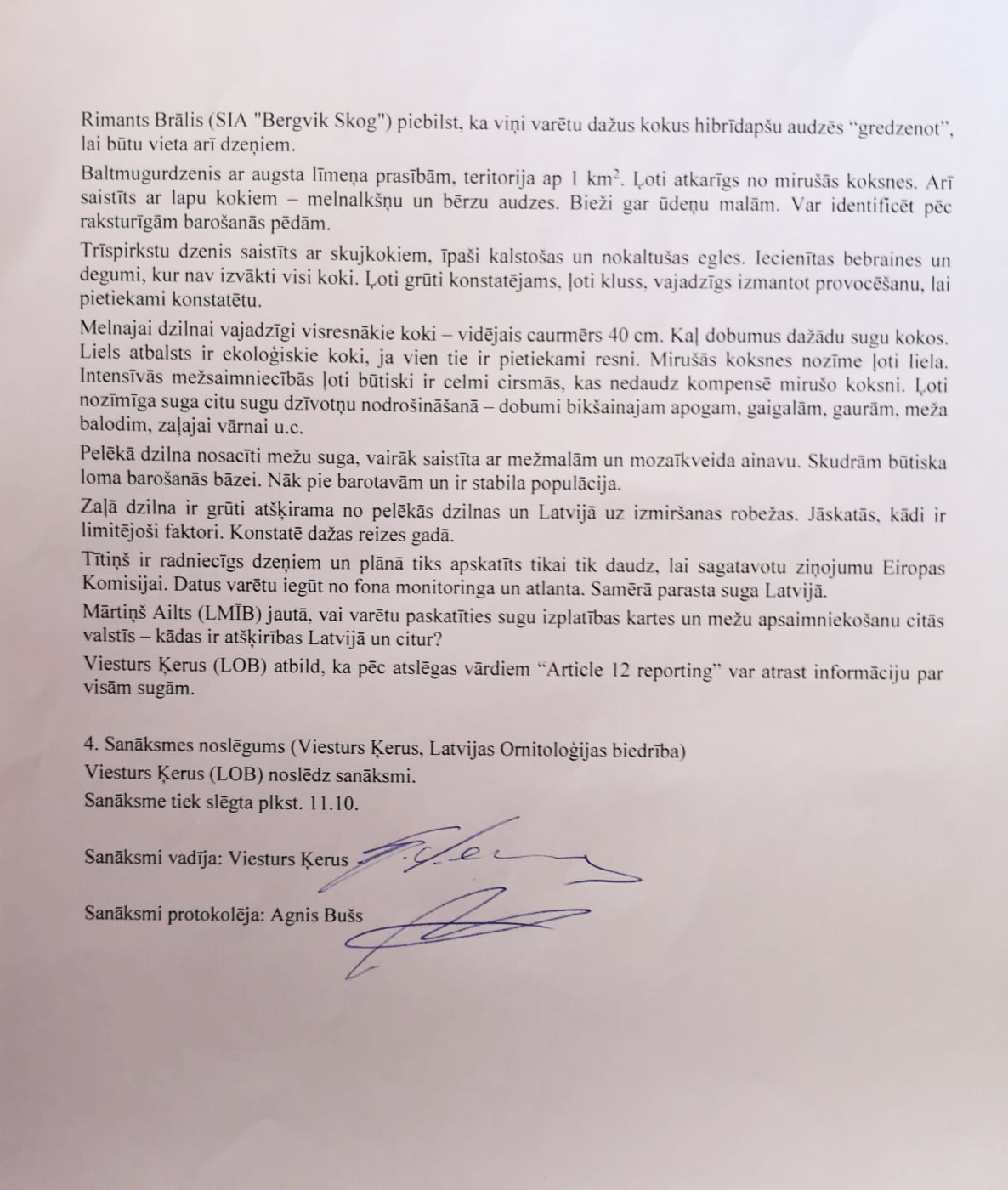 Sugas aizsardzības plāna putnu sugu grupai "Dzeņi" izstrādes uzsākšanas informatīvā sanāksme Siguldā, Dabas aizsardzības pārvaldes administrācijā 26.06.2018.Dalībnieki1. Sintija Martinsone, Dabas aizsardzības pārvalde (DAP)2. Mārtiņš Kalniņš, AS „Latvijas valsts meži”, Korporatīvās plānošanas daļa3. Sandra Gaiduka, Valsts vides dienesta Daugavpils reģionālās vides pārvalde4. Valdis Pilāts, DAP 5. Gustavs Veitners, MĪB, Ekoforest6. Jānis Priednieks, Latvijas Ornitoloģijas biedrība (LOB)7. Agnis Bušs, LOB8. Viesturs Ķerus, LOB9. Jēkabs Dzenis, DAP10. Ilze Reinika, DAP11. Indra Murziņa, DAP12. Irisa Mukāne, DAP13. Ivars Leimanis, DAP14. Gita Strode, DAP15. Ilze Urtāne, DAP16. Liene Opolā, DAPDarba kārtība1. Sanāksmes atklāšana (Viesturs Ķerus, Latvijas Ornitoloģijas biedrība)2. Informācija par Dabas aizsardzības plāniem (Sintija Martinsone, Dabas aizsardzības pārvalde)3. Plānotais sugu aizsardzības plāna putnu sugu grupai “Dzeņi” izstrādē (Jānis Priednieks, Latvijas Ornitoloģijas biedrība)4. Sanāksmes noslēgums (Viesturs Ķerus, Latvijas Ornitoloģijas biedrība)ProtokolsSanāksme tiek atklāta plkst. 10.031. Sanāksmes atklāšana (Viesturs Ķerus, Latvijas Ornitoloģijas biedrība)Latvijas Ornitoloģijas biedrības (LOB) pārstāvis Viesturs Ķerus atklāj sanāksmi un iepazīstina ar šīs dienas apskatāmajiem jautājumiem un kārtību.2. Informācija par Dabas aizsardzības plāniem (Sintija Martinsone, Dabas aizsardzības pārvalde)Dabas aizsardzības pārvaldes (DAP) pārstāve Sintija Martinsone iepazīstina ar Sugu aizsardzības plāniem un to izstrādes procesu. Šajā gadījumā vairāk runa ir par sugas aizsardzības plāniem, kas pēc būtības ir apsaimniekošanas plāns, kas nodrošina ilgtspējīgu sugu attīstību. Informē arī par šobrīd izstrādes stadijā esošajiem un iepriekš apstiprinātajiem sugu aizsardzības plāniem gan Latvijā, gan Eiropas Savienības līmenī. To izstādi un nepieciešamību nosaka LR Sugu un biotopu aizsardzības likums. Gustavs Veitners (MĪB, Ekoforest) jautā, kas virzīja dzeņu plāna izstrādes iniciatīvu?Gita Strode (DAP) atbild, ka prioritātes, kurām sugām ir izstrādājami sugu aizsardzības plāni, noteica DAP. Tās tika definētas 2014. gada beigās un aktualizētas, uzsākot projektu “Dabas skaitīšana”, kā ietvaros tiek izstrādāts aizsardzības plāns sugu grupai “Dzeņi”. Prioritāšu noteikšanā tiek iesaistīti dažādu grupu pārstāvji, kuru viedokļus apkopo DAP Dabas aizsardzības departaments un virza apstiprināšanai LR Vides aizsardzības un reģionālās attīstības ministrijā.Gustavs Veitners (MĪB, Ekoforest) jautā, uz kādu Eiropas normatīvu pamata ir jāizstrādā sugu aizsardzības plāns dzeņiem?Sintija Martinsone (DAP) atbild, ka to nosaka EK Putnu direktīvas 1. pielikums – Latvijai ir jānodrošina šo sugu aizsardzība. Jānodrošina labvēlīgs aizsardzības stāvoklis. Piecas no Latvijā sastopamajām dzeņu sugām ir minētas šajā EK Putnu direktīvas 1. pielikumā. Gustavs Veitners (MĪB, Ekoforest) jautā, kurš tieši punkts normatīvajos aktos nosaka, kad sugas aizsardzība uzskatāma par labvēlīgu.Viesturs Ķerus (LOB) nolasa Sugu un biotopu aizsardzības likuma 7. panta (2) daļu: “(..) Sugas aizsardzība tiek uzskatīta par labvēlīgu, ja tās: 1) populācijas dinamikas dati rāda, ka suga ilgstoši nodrošina savu eksistenci kā raksturīgā biotopa dzīvotspējīga sastāvdaļa; 2) dabiskais izplatības areāls nesamazinās un nav paredzams, ka tas samazināsies tuvākajā nākotnē; 3) dzīvotņu izmēri ir pietiekami lieli un, iespējams, tādi saglabāsies, lai ilgstoši nodrošinātu optimālu īpatņu skaitu populācijās.”Sandra Gaiduka (Valsts vides dienesta Daugavpils reģionālās vides pārvalde – VVD) jautā, kur ir pieejami apstiprinātie sugu aizsardzības plāni?Sintija Martinsone (DAP) atbild, ka visi apstiprinātie sugu aizsardzības plāni ir pieejami DAP interneta vietnē www.daba.gov.lv.Mārtiņš Kalniņš (AS „Latvijas valsts meži”) jautā, kāda ir situācija ar melnā stārķa plāna izstrādi?Viesturs Ķerus (LOB) atbild, ka sugas aizsardzības plāns melnajam stārķim šobrīd plāns vēl nav pabeigts un apstiprināts, taču tas tiks pabeigts.3. Plānotais sugu aizsardzības plāna putnu sugu grupai “Dzeņi” izstrādē (Jānis Priednieks, Latvijas Ornitoloģijas biedrība)LOB pārstāvis Jānis Priednieks informē par Latvijā sastopamajiem dzeņiem un sugu aizsardzības plāna sugu grupai “Dzeņi” plānotajām darbībām.Projekta finansējums ir 49 200 EUR, no kuriem lielākā daļa tiks izmantota šajā gadā dzeņu sastopamības modeļu izstrādei. Projekts ilgs līdz 2020. gada oktobrim. Projekts ir lielāka projekta – Eiropas Kohēzijas fonda finansētā projekta “Priekšnosacījumu izveide labākai bioloģiskās daudzveidības saglabāšanai un ekosistēmu aizsardzībai Latvijā” jeb “Dabas skaitīšana” – sastāvdaļa. Sugu aizsardzības plāns aptver šādas dzeņu sugas – baltmugurdzenis, dižraibais dzenis, mazais dzenis, vidējais dzenis, melnā dzilna, trīspirkstu dzenis un pelēkā dzilna, kā arī pieminētas tiek zaļā dzilna un tītiņš.Dzeņi ir samērā grūti konstatējamas sugas parasto putnu fona monitoringā un izmantojami dati ir tikai par dižraibo dzeni un mazo dzeni. Liels ieguvums ir Latvijas labākā dzeņu speciālista Madara Bergmaņa iesaiste projektā, kurš ir veicis arī dzeņu uzskaites parauglaukumos.Būtiska plāna izstrādes sastāvdaļa ir dzeņu telpisko sastopamības modeļu izstrāde un pēc tam kalibrēt un pārbaudīt dabā. Iestrādnes modeļu izstrādē ir veiktas jau sugu grupas “Pūces” plāna izstrādes ietvaros. Būs jāsaprot, kāds ir minimālo prasību kopums katrai sugai labvēlīgas aizsardzības nodrošināšanai. Ceram uz sadarbību ar Valsts meža dienestu par informāciju no mežu reģistra par atmirušo koksni. Tāpat būs noderīgi dati no mežzinātnes institūta “Silava” veiktajiem monitoringiem. Projekta laikā tiks vērtēta arī esošo aizsargājamo teritoriju un mikroliegumu nozīme. Tiks gatavots arī ziņojums Eiropas Komisijai, kurā tiks iekļauta informācija arī par zaļo dzilnu un tītiņu.Pirmā plāna redakcija plānota 2019. gada februārī. Otrā redakcija – 2020. gada martā. Gala redakcija – 2020. oktobrī.Gustavs Veitners (MĪB, Ekoforest) jautā, kāds ir dzeņu optimālais stāvoklis Latvijā?Jānis Priednieks (LOB) atbild, ka optimālais stāvoklis būtu tad, ja noteiktā laika periodā dzeņu populācija un izplatība nesamazinās.Gustavs Veitners (MĪB, Ekoforest) jautā, kāda ir optimālā izplatība dzeņiem.Jānis Priednieks (LOB) atbild, ka, ņemot vērā arī 1998. gadā pieņemto AS “Latvijas valsts meži” politiku, kas nosaka, ka bioloģiskā daudzveidība jāsaglabā pastāvīgā līmenī, varētu teikt, ka tas būtu 20. gs. 90. gadu beigu stāvoklis.Gustavs Veitners (MĪB, Ekoforest) jautā, vai šobrīd ir pamats uzskatīt, ka ir apdraudēta kādas dzeņu sugas izplatība un populācija, balstoties uz kādiem datiem? Jānis Priednieks (LOB) atbild, ka saskaņā ar fona monitoringa datiem populācija samazinās dižraibajam dzenim un mazajam dzenim, par kuriem informācija ir pieejama arī DAP interneta vietnē. Retākām dzeņu sugām datu par populācijas pārmaiņām ir pārāk maz. Savukārt izplatības pārmaiņas tiks analizētas šā sugas plāna ietvaros jau šajā gadā.Gustavs Veitners (MĪB, Ekoforest) jautā, kādi varētu būt iemesli minētajam samazinājumam?Jānis Priednieks (LOB) atbild, ka mazajam dzenim iemesli varētu būt traucējums un mežu fragmentācija. Tā kā mazais dzenis ir saistīts ar lapu kokiem, tad saistība varētu būt ciršanas vecuma ierobežojumu atcelšana baltalksnim. Baltalkšņu audzes ir viena no galvenajām dzīvotnēm mazajam dzenim, sevišķi ūdeņu tuvumā. Attiecībā uz dižraibo dzeni jāveic padziļināta analīze, taču varētu būt saistība ar mežizstrādes traucējumu ligzdošanas laikā, kā arī pietiekami resnu koku trūkums dobumu kalšanai, t.sk. ekoloģiskajiem kokiem.Gustavs Veitners (MĪB, Ekoforest) izsaka rekomendāciju saistībā ar mazo dzeni, ka būtu jāpievērš lielāka uzmanība Lauku atbalsta dienesta prasībām lauksaimniekiem – cik jābūt tīrām ūdens malām un citām lietām, kas nesaskan ar dabas aizsardzības vajadzībām. Līdz ar to lauksaimnieki nodara lielāku postu dabas aizsardzībai nekā mežizstrāde. Savukārt novērojums par dižraibo dzeni ir, ka tam patīk nākt uz paša šķūni un kalt tajā, lai arī apkārt ir lielas priedes. Turklāt tā ir tendence, jo gada laikā kaķis ir likvidējis trīs šādus dzeņus pie šķūņa. Līdz ar to, iespējams, nav tik liela saistība ar resnajām priedēm, bet ar kaut ko citu.Jānis Priednieks (LOB) komentē, ka uz šķūni dižraibais dzenis, visticamāk, nāk baroties ar kāpuriem brusās, taču dobumus ligzdošanai gan neveido. Savukārt ar Lauku atbalsta dienestu arī notiek diskusijas, un ir rakstītas vēstules, aizstāvot lauksaimniekus, kas cenšas rūpēties par bioloģisko daudzveidību, kā arī citas darbības. Tā ir tiesa, ka darāmā šajā lauciņā ir daudz un, piemēram, meliorācijas likums ir aizmirsis par bioloģisko daudzveidību.Gustavs Veitners (MĪB, Ekoforest) piebilst, ka Lauku atbalsta dienests piemēro ļoti lielas sankcijas. Savukārt mežizstrādes pārtraukumam piedāvātie trīs mēneši tomēr par garu un vienu mēnesi vēl varētu atbalstīt.Turpinājumā Jānis Priednieks (LOB) izstāsta par Latvijā sastopamajiem dzeņiem. Dižraibajam dzenim ir vērojama samazināšanās tendence, lai arī tas ir biežākais no dzeņiem Latvijā. Būs jāmēģina noskaidrot, kādi ir iemesli. Iespējams, nepietiekami daudz resno koku un resnāko koku neatstāšana cirsmās. Visiem dzeņiem būtiskas ir apses, kurās ir viegli kalt dobumus.Mazais dzenis rada vislielāko satraukumu. Sastopams baltalkšņu audzēs, jauktu koku mežos, krūmainēs, bebrainēs, slapjos mežos, kur vairāk atmirušas koksnes. Vidējais dzenis apdzīvo lapu koku mežus. Zviedrijā ir izzudis. Vecos muižu parkos, kapsētās, taču saimnieciskos mežos ļoti maz. Pirmo reizi konstatēts 20. gs. 80. gados pie barotavām un pēc tam samērā strauji gājis uz augšu. Zviedrijā saistāms ar lapu koku trūkumu. Ļoti būtisks ir mirušās koksnes daudzums.Baltmugurdzenis ar augsta līmeņa prasībām, teritorija ap 1 km2. Ļoti atkarīgs no mirušās koksnes. Arī saistīts ar lapu kokiem – melnalkšņu un bērzu audzēm. Bieži gar ūdeņu malām. Var identificēt pēc raksturīgām barošanās pēdām.Trīspirkstu dzenis saistīts ar skujkokiem, īpaši kalstošām un nokaltušām eglēm. Dzīvotnes no jauna veido bebri un ugunsgrēku rezultātā, kur nav izvākti visi koki. Ļoti grūti konstatējams, ļoti kluss, vajadzīgs izmantot provocēšanu, lai pietiekami konstatētu.Melnajai dzilnai vajadzīgi visresnākie koki – vidējais caurmērs 40 cm. Kaļ dobumus dažādu sugu kokos. Liels atbalsts ir ekoloģiskie koki, ja vien tie ir pietiekami resni. Mirušās koksnes nozīme ļoti liela. Intensīvās mežsaimniecībās ļoti būtiski ir celmi cirsmās, kas nedaudz kompensē mirušo koksni. Ļoti nozīmīga suga citu sugu dzīvotņu nodrošināšanā – dobumi bikšainajam apogam, gaigalām, gaurām, meža balodim, zaļajai vārnai u.c.Pelēkā dzilna nosacīti mežu suga, vairāk saistīta ar mežmalām un mozaīkveida ainavu. Skudrām būtiska loma barošanās bāzei. Nāk pie barotavām un ir stabila populācija.Zaļā dzilna ir grūti atšķirama no pelēkās dzilnas un Latvijā uz izmiršanas robežas. Jāskatās, kādi ir limitējoši faktori. Konstatē dažas reizes gadā.Tītiņš ir radniecīgs dzeņiem un plānā tiks apskatīts tikai tik daudz, lai sagatavotu ziņojumu Eiropas Komisijai. Datus varētu iegūt no fona monitoringa un atlanta. Samērā parasta suga Latvijā.Gustavs Veitners (MĪB, Ekoforest) jautā, kā varētu uzlabot situāciju tūlītēji?Jānis Priednieks (LOB) atbild, ka varētu zāģēt nokaltušos stumbeņus augstāk vismaz Latvijas valsts mežos (pašlaik tie ir 3–4 m). Protams, ir svarīga arī visa veida atmirusī resnākā koksne (dzeņiem vērtīgā atmirusī koksne sākas no 25 cm diametrā, savukārt monitoringā uzskaita no 5 cm). 25 m3 atmirušās koksnes ir minimums dzeņiem piemērotai dzīvotnei, savukārt 30–40 m3 būtu jau pietiekami labas dzīvotnes rādītājs.Sandra Gaiduka (VVD) jautā, vai ir kādi normatīvie akti, kas nosaka konkrētu miera periodu putnu ligzdošanas laikā? Runa par lielo ķīru koloniju Daugavpilī.Gita Strode (DAP) atbild, ka to nosaka teritorijas individuālajos noteikumos atkarībā no situācijas un vajadzībām.Jānis Priednieks (LOB) atbild, ka atsaucei uz ligzdošanas laikiem varētu būt izmantojamas LOB grāmatas “Latvijas mežu putni”, “Latvijas lauku putni” un “Latvijas ūdeņu putni”.Jānis Priednieks (LOB) piebilst, ka pie rekomendācijām bez bebriem un degumiem ir jāpiebilst, ka jebkurš dabiskā meža biotops ir gandrīz kā garants kvalitatīvai dzīvotnei dzeņiem. Varētu iztikt arī bez mikroliegumiem, ja ir atstātas pietiekamā daudzumā dabisko biotopu saliņas.Gustavs Veitners (MĪB, Ekoforest) jautā, cik ir pietiekami?Jānis Priednieks (LOB) atbild, ka tas atkarīgs no apstākļiem, cik kvalitatīva ir dzīvotne, kāda ir kopējā dzīvotnes platība, barošanās iespējas utt.Viesturs Ķerus (LOB) piebilst, ka pēc plāna ietvaros izstrādājamajiem modeļiem varēs noteikt, kādas ir konkrētās sugas prasības un vajadzīgās dzīvotnes apmērs.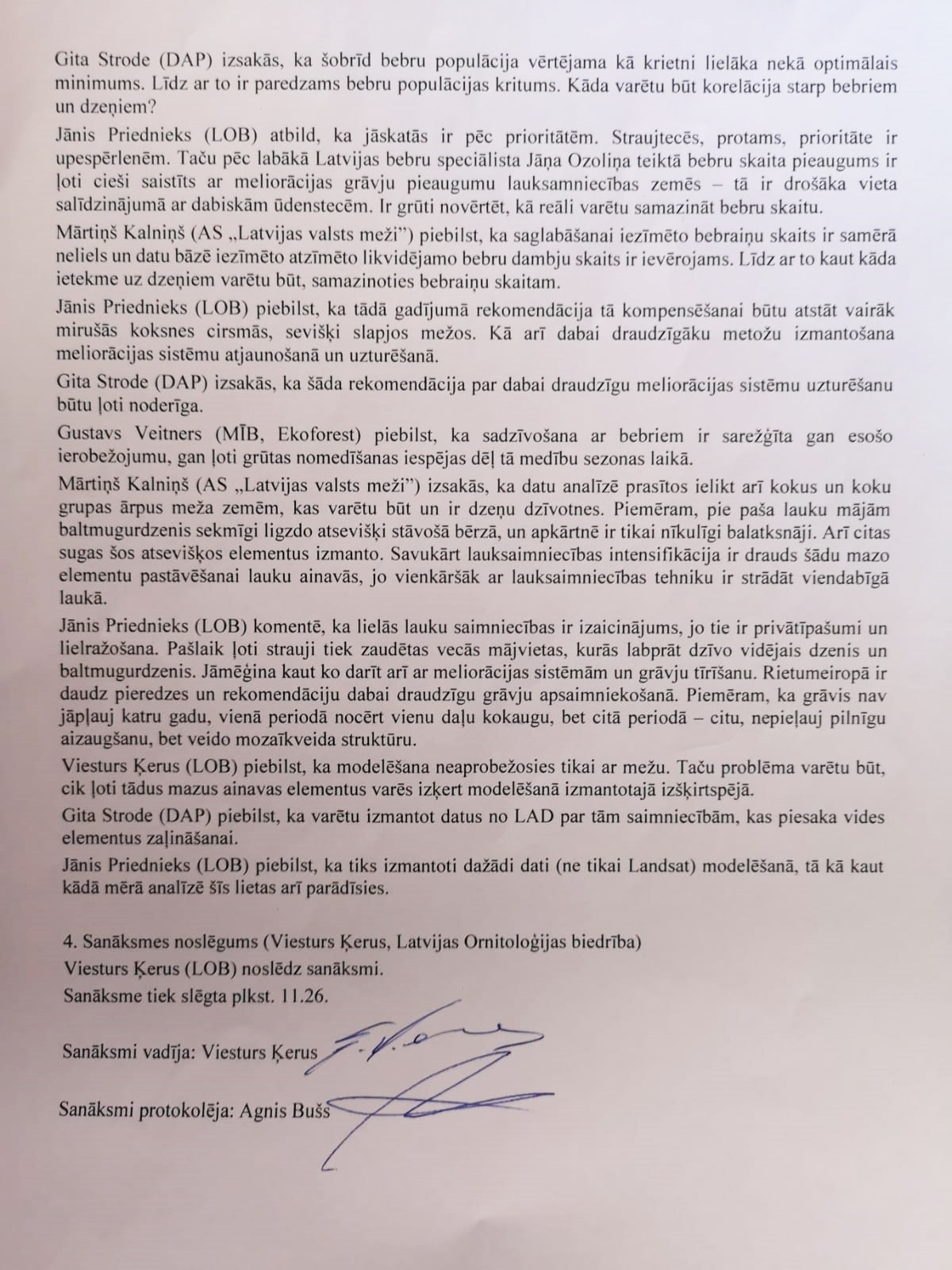 Ekspertu sanāksmesDzeņu sugu aizsardzības plāna sanāksme 08.10.2020.LU Akadēmiskā centra Dabas mājā Jelgavas ielā 1, RīgāDalībniekiArtūrs Bukonts, Latvijas Kokrūpniecības federācija, Latvijas Neatkarīgo Mežizstrādātāju asociācijaAivars Petriņš, Latvijas Dabas fondsMadars Bergmanis, Latvijas Ornitoloģijas biedrībaUģis Bergmanis, AS “Latvijas valsts meži”Ilze Priedniece, Latvijas Dabas fonds, Latvijas Ornitoloģijas biedrībaAgris Meilerts, SIA “Latvijas Finieris Mežs”Lelde Eņģele, Latvijas Dabas fondsViesturs Ķerus, Latvijas Ornitoloģijas biedrībaSintija Martinsone, Dabas aizsardzības pārvaldeAndis Purs, Valsts meža dienestsPauls Beķeris, AS “Latvijas Finieris”Irisa Mukāne, Dabas aizsardzības pārvaldeRaimonds Bērmanis, LLKC Mežu konsultāciju pakalpojumu centrsLāsma Āboliņa, Zemkopības ministrijas Meža departamentsAndris Avotiņš, Latvijas Ornitoloģijas biedrībaViesturs Vintulis, Latvijas Universitāte, SIA “Dabas eksperti”Žanis Bacāns, Latvijas Meža īpašnieku biedrībaSandra Solima, Lauku atbalsta dienestsJānis Priednieks, Latvijas Universitāte, Latvijas Ornitoloģijas biedrībaProtokolsSanāksmes sākums plkst. 11.00V. Ķerus atklāj sanāksmi un informē par darba kārtību.J. Priednieks iepazīstina ar plāna autoriem.J. Priednieks izklāsta dzeņu sugu ekoloģiskās prasības un informē par ieteiktajiem pasākumiem (gan brīvprātīgajiem pasākumiem dzeņu dzīvotņu uzlabošanai, gan ieteiktajām izmaiņām normatīvajos aktos u.c. pasākumiem), informē, ka ir apkopota literatūra par dzeņu pētījumiem, ko var piedāvāt interesentiem.Pārtraukums 12.05 – 12.20V. Ķerus informē, ka jautājumus un ierosinājumus plānam rakstiski var iesūtīt līdz 15. oktobrim un atklāj jautājumu un diskusiju daļu.A. Meilerts jautā, vai ir vērtēta ietekme uz ekonomiku? Runa ir par miljoniem un miljardiem eiro.V. Ķerus: “Sugas aizsardzības plāns tiek strādāts atbilstoši rīkojumam, tur nav prasīts ekonomikas izvērtējums, šādi eksperti nav iesaistīti. Plānā ir dabas aizsardzības ekspertu viedoklis par to, kas būtu jādara sugu aizsardzībai”.A. Meilerts: “Plānā neatradu, kāda ir dzeņu skaita dinamika, vai tas ir skatīts?”J. Priednieks atbild, ka tas ir skatīts, arī saistībā ar ziņojumu Eiropas Komisijai, plānā parādīts 146. lpp. Piemēram, dižraibajam un mazajam dzenim, melnajai dzilnai lejupejoša tendence, pelēkajai dzilnai pieaugoša.”A. Meilerts: “Plāna sākumā minēts, ka mērķis ir noskaidrot faktorus, kas ietekmē, un tālāk jau rakstīts, kas jādara. Vai tas nozīmē, kas viss jau ir izpētīts?”J. Priednieks: “Plānā ir iekļauti pētījumi, ko mēs ierosinām. To, kas ir izpētīts, rādīju grafikos, A. Avotiņš ir analizējis, izmantojot ļoti lielu datu apjomu – visu Latvijā pieejamo informāciju”.A. Avotiņš skaidro, ka sugu izplatību nosaka grafikos redzamās līknes, analīzē izmantoti 40-60 parametri, kas izvēlēti no ap 600 parametru kopas, analizēti ar maksimālās entropijas metodi.  Efektīvi sargāt sugu ir tur, kur jau tagad ir tai piemērotas dzīvotnes, kur tās nav speciāli jāveido.V. Ķerus secina, ka svarīgākie faktori ir skaidri, bet nekad nav tā, ka neko vairs nevajadzētu vairs pētīt, kaut vai nepieciešams vērtēt pasākumu efektivitāti.A. Bukonts: “Vai, analizējot biotopu piemērotību, ir ņemti vērā dabiskie ienaidnieki, kas varētu ietekmēt dzeņu populācijas? Citi faktori, izņemot cilvēku un mežsaimniecību?”A. Avotiņš: “Biotopu piemērotības karte ir iegūta, veicot ekoloģiskās nišas analīzi. Ir fundamentālā un realizētā ekoloģiskā niša – tā, kuru suga izmanto, ņemot vērā visu pārējo sugu klātbūtni, t.sk. plēsējus. Kartēs parādīta niša, kuru suga mēģina realizēt. Kontrolējot citas sugas, to var paplašināt, bet ne ārpus fundamentālās nišas.”A. Bukonts: “Ja 2-10 ha mikroliegumu apdzīvoja 1 pāris, vai 300 ha mikroliegumā sagaidām to pašu, vai arī populācijas blīvums tajā varētu būt lielāks?”M. Bergamnis: “Blīvums nevarētu būt lielāks, jo uzvedība nosaka teritoriju izmērus. 2-10 ha ir apmēram desmitā daļa no pāra teritorijas. 300 ha varētu būt 2-3 pāri, bet tur nebūs 20 pāri.”L. Āboliņa: “Jūs piedāvājat grozījumus normatīvajos aktos visai Latvijai, bet vai nebūtu jākoncentrējas uz ekoloģiskajām nišām, un vai jūs esat vērtējuši, kāda būs ietekme, atstājot vairāk ekoloģiskos kokus, kā dzeņi jūtas šādās vietās un tur, kur veiktas izlases cirtes? Ja normatīvie akti nonāktu pie mums vērtēšanai, būs vajadzīgs sociālekonomiskais vērtējums. Atstājot cirsmā 5,6, vai 7 kokus, tie jau ir miljoni, tā ir diskusija par katru koku.”V. Ķerus: “Plāns piedāvā prioritāri aizsargājamās teritorijas. Ja mēs tās aizsargātu kā rezervātu, tad attiecīgo sugu aizsardzība būtu nodrošināta. Tā kā tas, visticamāk, drīzumā nenotiks, pasākumi, kas iedāvāti ārpus tām, ir kompromisa risinājumi, lai dzeņus saglabātu.” L. Āboliņa: “Var izrēķināt, cik izmaksā vispārēji grozījumi normatīvajos aktos un cik izmaksā jaunas aizsargājamas teritorijas. Vai es pareizi saprotu, ka jūs piedāvājat divas alternatīvas – vispārējus ierobežojumus vai jaunas aizsargājamas teritorijas? Vai arī tas plānots paralēli?”A. Avotiņš: “Ir divas sugas, kurām, lai nodrošinātu nepieciešamo ekoloģisko apstākļu kopumu, vienīgā izeja ir pārtraukt mežsaimniecisko darbību tās dzīvotnēs (tām ir plānots dibināt aizsargājamas teritorijas) un ir dzeņu sugas, kurām nav racionāli veidot aizsargājamas teritorijas, jo nepieciešami tikai atsevišķi ainavas struktūras elementi. Arī šīs sugas varētu koncentrēt vietās, kur neveic mežsaimniecisko darbību, taču tās var dzīvot arī tur, kur tikai daļa koku ir veci. Šīm sugām var meklēt risinājumu, kā ir izdevīgāk.”V. Ķerus: “Par jaunajām teritorijām runājam tikai divu pieminēto sugu (trīspirkstu dzenis un baltmugurdzenis) gadījumā”.L. Āboliņa jautā, vai ieteiktie grozījumi normatīvajos aktos nav attiecināmi tikai uz ekoloģiskajām nišām.M. Bergmanis atbild, ka ekoloģiskie koki ir svarīgāki dzilnām, kurām neveido mikroliegumus, jo tām ir lielas teritorijas un samērā lielas populācijas. Bet tās arī ir PD I pielikuma sugas. L. Āboliņa: “Vai 20-30 ekoloģiskie koki ir vajadzīgi dzilnām?”M. Bergamanis: “Ne tikai. Taču dzilnu sugām plānā nav paredzēti citi pasākumi.”J. Priednieks: “Arī parastajam dižraibajam dzenim varētu būt problēmas, ja vidējais mežu vecums samazināsies. Ekoloģiskie koki varētu būt glābiņš visām dzeņu sugām.”V. Ķerus piebilst, ka ne tikai dzeņu sugām.A. Purs jautā, vai neiejaukšanās platībās ar dabiskajiem traucējumiem paredzēta īpaši aizsargājamās dabas teritorijās vai visur? Vai ļausim ugunij iet pāri visai Latvijai? Vai mēs tādējādi nezaudēsim citas dabas vērtības? Vai sugu aizsardzības plāni tiek skatīti kopā ar Nacionālo attīstības plānu, Civilās aizsardzības plānu?J. Priednieks: “Mēs noteikti neaicinām nedzēst ugunsgrēkus. Viens no trūkumiem ir tas, ka pēc ugunsgrēka tiek izvākts viss, pat ekoloģiskie koki. Trīspirkstu dzenis var dzīvot arī daļēji iztīrītā degumā. Piemērs – ugunsgrēks Slīteres nacionālajā parkā, kur var salīdzināt, kā mežs attīstījies tur, kur iztīrīja visus degušos kokus (izveidojusies ceļojošā kāpa) un tur, kur, pateicoties VMD atbalstam, neiejaucās. Svarīgi ir tas, kas tiek atstāts.”V. Ķerus: “Pasākums jāprecizē plānā”.A. Bukonts: “Vai, plānojot aizsardzību vienai sugai, ir vērtēta mijiedarbība ar citām sugām?”J. Priednieks: “Jā – gan, piemēram, atceļot mikroliegumus, gan plānojot apsaimniekošanu dzeņu sugām, jāaicina citi eksperti un jāizvērtē, kāda būs ietekme uz citām sugām”.V. Ķerus: “Ir daudz pētījumu, kas parāda, ka bieži ir otrādi – aizsargājot dzeņus, tiek aizsargāts daudz kas cits”.A. Purs: “Piemēram, pūču plānā ir izmaksu novērtējums pasākumiem, dzeņu plānā nav. Ja, piemēram, tiek ierakstīts VMD, ir jāsaprot, kādi cilvēkresursi būs nepieciešami. Šī pietrūkst.”V. Ķerus: “Esam uzrakstījuši, kur VMD varētu būt darītājs, bet, cik tas maksā, jūs ziniet, cik tas reāli maksā. Varam ielikt, ja varat aplēst un atsūtīt līdz 15. oktobrim. A. Purs: “Mums interesē kopējās izmaksas”.J. Priednieks: “Izmaksas turpmākajiem gadiem ir grūti novērtēt. Pētījumi, visdrīzāk, būs projektu formas pasākumi.”A. Purs: “Darbībām pretī jābūt, cik tās maksā”.J. Priednieks: “Dzīvotņu kvalitātes uzlabošanas pasākumi ir apsaimniekotāju izvēle – cik ir interese, cik var atļauties. Izmaksas atkarīgas no apjomiem, kādos darbību veic. Plāns ir kā ceļa karte, kas dzeņiem būtu labi.”A. Purs: “Ļoti labi, ka minētas vajadzīgās darbības, bet, piemēram, kādas ir izmaksas vecu mežu platības palielināšanai ainavā, ekoloģisko koku saglabāšanai?”. V. Ķerus: “Plānā nav paredzēts ierakstīt neiegūtos ieņēmumus, bet darbu tiešās izmaksas. Tabula tiks iespēju robežās papildināta”.Ž. Bacāns: “Esam dzirdējuši, ka lapu koki upju krastos labi ietekmē dzeņu populāciju, bet ūdens kvalitāti ietekmē negatīvi. Te ir pretruna.”J. Priednieks atbild, ka ir vajadzīgs pētījums par upju krastiem. Daudzās vietās piekrastes zonā lapu koki ir pastāvējuši ilgstoši, tos izmanto gan dzeņi, gan daudzas citas sugas, citādi varētu būt ar pamestām lauksaimniecības zemēm, kur baltalkšņi sabrūk īsā laikā, var ietekmēt ūdens kvalitāti. Varētu būt nepieciešami ap 30% atvērumi, jāskatās, cik daudz koku sakrīt upē, jāmeklē kompromiss. Tā ir sarežģīta sistēma.Ž. Bacāns: “Citu valstu pētījumi attiecas uz apstākļiem, kas īsti neraksturo Latviju. Vai ir korekti tos izmantot attiecībā uz dzeņu teritoriju izmēriem? Droši vien secinājumi izdarīti, balstoties uz citu situāciju.“M. Bergmanis. “Dzeņu teritorijas var būt arī daudz lielākas, pat tūkstoši hektāru vienam pārim (Zviedrijā), 100 ha vienam baltmugurdzeņu pārim arī Latvijā ir tikai ļoti augstas kvalitātes dzīvotnē. Nekur pasaulē nemēdz būt mazākas teritorijas. Visas dzeņu vajadzības saistītas ar mežu – ne tikai ligzdošana, bet arī barošanās. Barojas ar koksngraužu kāpuriem, tādēļ pastāvīgi vajag svaigi mirušu koksni. Latvijā teritorijas ir mērāmas simtos, Zviedrijā – tūkstošos ha.”Ž. Bacāns jautā par cīņu ar eglēm mikroliegumu buferzonas – kā īpašnieks drīkstēs to darīt? Mikroliegumos neko nedrīkst cirst.J. Priednieks: “Ja eksperts ir mikrolieguma anketā uzrakstījis, kas jādara, to ir atļauts darīt. Ja nav uzrakstīts, atzinumu var sniegt cits sugu eksperts”. Ž. Bacāns atbild, ka nekad nav redzējis šādus ieteikumus apsaimniekošanai.I. Priedniece min piemēru par medņu mikroliegumu apsaimniekošanu, J. Priednieks – grīņu sārtenes dzīvotņu apsaimniekošanu Grīņu rezervātā. J. Priednieks piebilst, ka šīm darbībām jābūt ierakstītām teritorijas dabas aizsardzības plānā.Ž. Bacāns: “Es būtu priecīgs, ja plānā būtu minēts, ka par to vajadzētu domāt”.V. Ķerus: “Varam to uzsvērt, bet Mikroliegumu noteikumi jau tagad paredz, ka drīkst apsaimniekot, lai saglabātu attiecīgo sugu. Varam ierakstīt atgādinājumu ekspertiem, ka gatavojot dzeņu mikroliegumus, jāatceras aprakstīt apsaimniekošanas pasākumus. Tas gan ir rakstīts ekspertu noteikumos.”Ž. Bacāns: “Jūs pieminējāt kompensējošus pasākumus dzeņiem, ja ierosinās samazināt ciršanas caurmērus, taču jūs ziniet, kādas ir kompensācijas mežu īpašniekiem, kas ir absolūti nepieņemami. Šajā situācijā ir absolūti nepieņemami uzlikt papildu apgrūtinājumus meža īpašniekiem.”V. Ķerus: “Plāns neuzliek apgrūtinājumus, tas parāda, kāda ir vēlamā situācija”.Ž. Bacāns: “Lūgums ietvert papildinājumu, ka, kamēr nav adekvāti kompensējošie pasākumi, nevar uzlikt apgrūtinājumus. Gala slēdziens no MĪB puses: kategoriski nevaram piekrist kopējai prezentācijai un secinājumiem tāpēc, ka nav novērtēta ietekme uz visu Latviju – uz ekonomiskajiem faktoriem (piemēram 20-30 ekoloģiskie koki; 30 m mežmalu, kas nozīmēs, ka daudzos īpašumos vispār nevarēs cirst mežu; 30% pieaugušo audžu ir daudziem īpašniekiem tāla un nesasniedzama nākotne, kas nozīmē daudzu uzņēmumu tūlītēju apstāšanos). Kategoriski jāiebilst. Jūs degradējiet ierosinājuma jēgu un būtību, un vēlmi sadarboties.”V. Ķerus: “Diskusijām, kā pasākumus ieviest dzīvē, vajadzētu notikt tad, kad tiek veidoti MK noteikumi. Šis ir dabas aizsardzības ekspertu ieteikums.”Ž. Bacāns: “Ja jūs skatītos plašāk, jūs saprastu, ko vajadzētu mainīt, lai šis plāns būtu pieņemams meža īpašniekiem. Tad, kad VARAM lems, vai plāns ir akceptējams, tad mūsu viedoklis būs, ka jābūt kompensējošiem mehānismiem. Lūdzu izņemt no plāna tās lietas, kas ir kategoriski nepieņemamas, kā daudzu uzņēmumu apstādināšana, Lielākās Latvijas daļas papildu aprobežošana un ciršanas pārtraukšana.” V. Ķerus: “Lai plāns būtu zinātniski pamatots, tajā jābūt pasākumiem, kas nodrošina dzeņu aizsardzību. Kad notiek diskusijas par MK noteikumiem, varam runāt par to, kas ir vai nav pieņemams.”J. Priednieks: “Mūsu uzdevums bija identificēt, kādas problēmas ir dzeņu populācijām un kā Latvijai izpildīt saistības, ko nosaka Direktīva.”P. Beķeris: “Komentārs par Gaujas Nacionālo parku. Platības, kurās ir veci platlapju koku meži gar Gauju. Oši sabrūk, iet bojā ozoli, atjaunojas ar egli. Ozolu eksperti uzskata, ka ozoli būtu jāstāda, jo dabiski neienāks, bet šeit to nedrīkst darīt. Vai nav plānots pārskatīt šos noteikumus un veicināt dzeņu dzīvotņu atjaunošanos vietās, kur dabas aizsardzība ir prioritāte?”J. Priednieks: “Šajās vietās ir ievērojamas kompleksas dabas vērtības, dzeņi ir tikai maza daļa. Ir zonas, kur būtu pareizi ļaut attīstīties netraucēti, karbonātiskajās augsnēs ir liela iespēja, ka citi faktori ierobežos egli. GNP ozoli tiek stādīti lapukoku praulgrauzim, platlapji, domājams, neiznīks.”S. Martinsone: “Ir labi, ka sugu aizsardzības plāni tiek izstrādāti vienlaikus ar lielo ĪADT dabas aizsardzības plāniem. Aicināsim plānu izstrādātājus ņemt vērā dzeņu un pūču sugu aizsardzības plānu ieteikumus, prioritārās teritorijas šo sugu aizsardzībai.”P. Beķeris komentē par negūtajiem ieņēmumiem: “Ja uz mežaudzi skatāmies kā uz pamatlīdzekli, tad tā pamatvērtības samazinās.”J. Priednieks: “Ja tek sagrauta meža ekosistēma, tā tiek pakļauta katastrofāliem traucējumiem. Ir publikācijas par to, ka jāmaina mežsaimniecība, lai palielinātu stabilitāti saistībā ar klimata izmaiņām. Bioloģiskā daudzveidība ir ļoti svarīga meža veselībai.” V. Ķerus: “Šaubos, vai sugas aizsardzības plāna pasākumu izmaksu novērtējumā ir domāts iekļaut ekosistēmu pakalpojumu novērtējumu. Drīzāk domāti reālie pasākuma ieviešanas izdevumi”.R. Bērmanis jautā, kāda ir biotopu piemērotības karšu izšķirtspēja – ko meža īpašnieks var redzēt par savu zemes vienību? A. Avotiņš: Rastra šūnas izmērs ir 500 x 500 m (25 ha). Ar pieejamo datortehniku nav iespējams strādāt ar augstāku izšķirtspēju.U. Bergmanis: “Savu viedokli jau esam nosūtījuši. Plānā ir vispusīgi apkopota informācija. Pirmkārt, redakcionālie ieteikumi. Noderētu kopsavilkums par katru no 7 sugām – esence par sugas ekoloģiju katras sugas sākumā; trūkst apraksts par dzeņu dzīves ciklu – olu dēšana, mazuļu šķilšanās – tas labāk ļautu izprast, kā noteikt terminētos aprobežojumus; ieteicami sugu populāciju dinamikas grafiki, kādi ir iegūti dienas putnu monitoringā; nav raksturojuma par dažādu traucējumu ietekmi, sugu jutību pret trokšņa traucējumu. Komentāri pēc būtības: mēs nevaram atbalstīt priekšlikumu par lielajām mikroliegumu platībām, nav iedomājams, kā šādus mikroliegumus var izveidot. Saprotam, ka sugām tas būtu ideālais variants, taču, ņemot vērā sociālekonomisko aspektu, ierosinu norobežoties no šādiem ekstrēmiem risinājumiem. Šādi priekšlikumi devalvē mikroliegumu jēgu – mikroliegumu sistēma Latvijā ir unikāla un efektīva. Dabas aizsardzību nevar atraut no meža īpašniekiem, tas nav ilgtspējīgi. LVM ierosina šīs nesamērīgi lielās mikroliegumu platības aizstāt ar citiem risinājumiem – ar lapu koku mežaudžu īpatsvara palielināšanu u.c. LVM daudzas no šīm prasībām ievieš, piemēram, ekoloģiskos kokus atstāj divreiz vairāk, es saskatu iespēju palielināt gan ekoloģisko koku skaitu, gan mirušās koksnes daudzumu. Vēl viens iebildums ir par egles 2. stāva izņemšanu, jo tā ietekmē citas sugas, piemēram, mazajam ērglim egle, t.sk. 2. stāvā, ir īpaši svarīga. Ierosinām atteikties no šī priekšlikuma. Neatbalstām arī bebru medību pārtraukšanu. Bebra darbība nav viennozīmīgi vērtējama – lai gan veicina bioloģisko daudzveidību, appludina simtiem- tūkstošiem ha valsts mežos, kā rezultātā iet bojā meža biotopi, arī staignāju un aluviālie meži. Visbeidzot par meža dabiskās atjaunošanas vicināšanu: atstāt visas kailcirtes dabiskai atjaunošanai nebūtu vēlams, jo priede dabiski atjaunojas tikai nelielā skaitā gadījumu. Samazināsies priežu audžu platības, kuras jau šobrīd samazinās. Vienas sugas labvēlīgu aizsardzības stāvokli nevar bez analīzes stādīt augstāk par citu sugu vajadzībām.” J. Priednieks atbild, ka jautājumi tiks apspriesti un atbildēti, kā arī paskaidro, ka nav bijis domāts aicināt atstāt visus mežus visā Latvijā, t.sk. priežu, uz dabisko atjaunošanos. To varētu attiecināt uz to dzeņu sugu prioritārajām dzīvotnēm, kam vajadzīgi lapu koki – tas tiks precizēts. Protams, ka esam par mazā ērgļa, medņa u.c. sugu aizsardzību.V. Ķerus: “Plānā jau, piemēram, attiecībā uz egles ciršanu bija rakstīts, ka jāvērtē, kā var ietekmēt citas aizsargājamas sugas un biotopus. Atzīmēšanas vērts ir tas, ka LVM atbalsta pasākumus, kas privātajiem meža īpašniekiem plānu padara nepieņemamu.” U. Bergmanis: “Katrs aprobežojums izraisa peļņas zudumu, taču piekrītu, kas sugas aizsardzības plānā nav jābūt peļņas zudumu aprēķinam, tas būtu jādara lēmumu pieņēmējiem. Būtu svarīgi dzirdēt DAP viedokli par mikroliegumu izmēriem, saglabāt mikroliegumu konceptu”V. Ķerus: “Mikroliegumu gadījumā runājam tikai par divām sugām. Ir vienalga, kā šo aizsargājamo teritoriju sauc – vai tas ir, piemēram, dabas liegums vai mikroliegums. Šo sugu prasības nav savienojamas ar saimnieciskā meža apstākļiem. Dzeņu teritorijas desmitdaļas aizsardzība nepalīdz.S. Martinsone: “Plāna izstrādē tiek izvērtēti pasākumi, un ir sugas, kam nepietiek ar vispārējo dabas aizsardzības noteikumu izmaiņām. Jāveido teritorijas ar lielākiem ierobežojumiem. Ir jāizvēlas, vai dibinām jaunas ĪADT vai mikroliegumus prioritārajās teritorijās. Varam paskatīties no otras puses – vai šobrīd spēkā esošā mikroliegumu platība –2 ha – nav mikroliegumu sistēmas devalvācija, ja tie neaizsargā sugas dzīvotni?U. Bergmanis: “Vai es pareizi saprotu, ka DAP uzskata, ka mēs varam sākt veidot mikroliegumus 300-500 ha platībā?”S. Martinsone: “Kā jau teicu, ir jāizvēlas, vai pārskatām ĪADT tīklu, vai veidojam mikroliegumus. Šobrīd vēl nevaru to pateikt. Bet pamatojums ir sniegts plānā.”A. Avotiņš: “Mikroliegumi šobrīd veidojami jebkurai vietai, kur suga ligzdo. Šeit ierosinām to darīt aizsardzībai prioritārajās vietās, nevis katrai atradnei. Saukt šīs teritorijas var dažādi, bet tā ir alternatīva pieejai aizsargāt katru dzeņu pāri.” L. Āboliņa: “Vai plānā tas ir aprakstīts? Lasot pasākumu aprakstus, tas nav saprotams”.A. Avotiņš atbild, ka plānā tas ir pateikts.L. Āboliņa izklāsta Zemkopības ministrijas viedokli: liels darbs ir ieguldīts zinātniskajā daļā, bet trūkst sociālekonomiskā izvērtējuma, bet visvairāk satrauc, ka nav izvērsta bioloģiskās daudzveidības kopējā aina (pasākumi, kas ietekmē citas sugas), ļoti pietrūkst dažādu izvērtējumu, lai pieņemtu atbildīgus lēmumus. ZM parādās kā pasākumu izpildītājs – varat tā rakstīt, taču, ja pieliekat klāt izpildes gadus nesaskaņojot, tas paliks tikai uz papīra. ZM ir savi darba plāni, savas ieceres. Lai, balstoties uz šo plānu, grozītu MK noteikumus, būtu vajadzīgs papildu izvērtējums. Pat, ja būtu politiskā griba, to nevarētu izdarīt gada laikā. Vēl arī juridiskais aspekts – cik lielām teritorijām būsim par to, lai lēmumu pieņem MK, nevis VMD vai DAP; lēmums ar tik nopietnu ietekmi uz ekonomiku nevar būt vienas valsts pārvaldības iestādes kompetencē; jautājums par tiesiskās paļāvības principu ciršanas apliecinājuma apturēšanas gadījumā, ja ierosināts izveidot mikroliegumu. Nav pietiekama pamatojuma gorījumiem normatīvajos aktos (vai nenodarīs kaitējumu citām sugām; sociālekonomiskais aspekts). Neiegūtie ienākumi ir izdevumi – jāzina provizoriskie skaitļi. Noteikumu ietekme uz tautsaimniecību. Ja ir vienpusīgi, šauri vērtētas lietas, grozīt normatīvos aktus nevar.V. Ķerus: “MK aktu grozīšanas laikā notiek process, kādam tam ir jābūt. Ja termiņi nav reāli, piedāvājiet reālākus.”L. Āboliņa: “Noteikumu grozīšanai vajadzīgi vismaz 2-3 gadi. Bet mēs aicinām veikt eksperimentālos pētījumus, vai samazināt prasības uz mazākām platībām, nevis visu valsti, jāsamazina ekonomiskās ietekmes slogs. Visticamāk, ka valstij kompensācijas vēlamā apjomā nebūs nekad. Varētu virzīt no projektiem kompensācijas tām vietām, kur tas visvairāk nepieciešams – kur ir koncentrēšanās vietas, bet plānā pietrūkst šādas informācijas.” V. Ķerus: “Iespējams, ka problēma ir tā, ka plāns tiek izstrādāts visām dzeņu sugām kopā. Prioritārās teritorijas attiecas uz divām sugām! Pārējām sugām tas nav paredzēts. Vai Jūs domājat, ka arī citām vajadzētu tādas noteikt?”L. Āboliņa: “Drīzāk noteikt prasības, kas vērstas uz konkrētām vietām, piemēram, upmalām. Nevis atstājamos kokus katrā cirsmā. Piemēram, DA noteikumos ir specifiskas prasības vietām – gravu aizsargāšanai, meža puduriem. Salīdz nelielas, specifiskas teritorijas.”L. Āboliņa sola atsūtīt komentārus.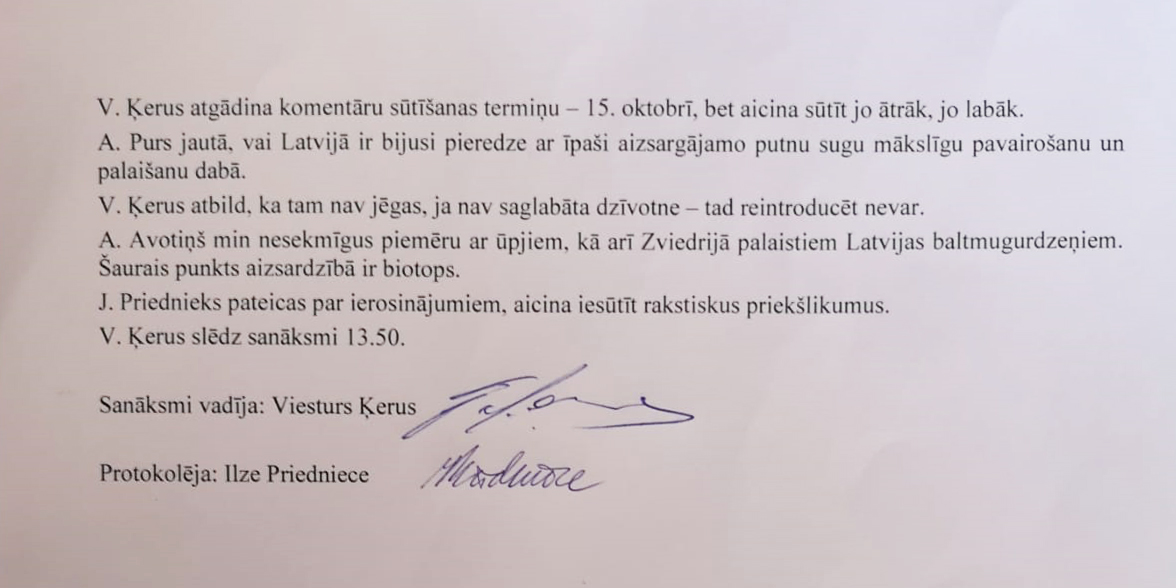 Dzeņu sugu aizsardzības plāna sanāksme 09.10.2020.LU Bioloģijas institūtā Miera ielā 3, SalaspilīDalībniekiAndris Avotiņš, Latvijas Ornitoloģijas biedrībaIneta Salmane, Latvijas Universitātes Bioloģijas institūtsMadars Bergmanis, Latvijas Ornitoloģijas biedrībaMaija Rozenfelde, Latvijas Dabas fondsJānis Rozītis, Pasaules dabas fondsAigars Kalvāns, AS “Latvijas valsts meži”Viesturs Ķerus, Latvijas Ornitoloģijas biedrībaLelde Eņģele, Latvijas Dabas fondsJānis Priednieks, Latvijas Universitāte, Latvijas Ornitoloģijas biedrībaKārlis Lapiņš, Dabas aizsardzības pārvaldeAgnese Balandiņa, Dabas aizsardzības pārvaldeKristaps Vilks, Dabas aizsardzības pārvaldeMāra Kazubierne, Latvijas Universitātes Bioloģijas institūtsJanis Donis, privātpersonaAiga Grasmane, Latvijas Meža īpašnieku biedrībaSintija Martinsone, Dabas aizsardzības pārvaldeAndis Liepa, Ķemeru nacionālā parka FondsIlze Priedniece, Latvijas Dabas fonds, Latvijas Ornitoloģijas biedrībaElmīra Boikova, Latvijas Universitātes Bioloģijas institūtsEdmunds Račinskis, SIA “Rīgas meži”ProtokolsSanāksmes sākums plkst. 11.00V. Ķerus atklāj sanāksmi un informē par darba kārtību.J. Priednieks iepazīstina ar plāna autoriem un informē, ka sanāksmes dalībniekiem tiks izsūtīta sanāksmes prezentācija. Meža īpašniekiem, kam pieejama ĢIS būs iespēja izmantot kartes.J. Priednieks izklāsta dzeņu sugu ekoloģiskās prasības un informē par ieteiktajiem pasākumiem (gan brīvprātīgajiem pasākumiem dzeņu dzīvotņu uzlabošanai, gan ieteiktajām izmaiņām normatīvajos aktos u.c. pasākumiem).Pārtraukums 12.15 – 12.30V. Ķerus atklāj diskusiju daļu.J. Rozītis komentē plāna redakciju: “Plānā ir ietverta spēcīga argumentācija mežsaimniecības uzlabošanai Latvijā. Pie pasākumiem ierosinu pievienot mirušās koksnes apjoma palielināšanu koku ciršanas noteikumos, apdomāt, vai nav atsevišķi jāapsver mirušās koksnes apjoms ūdens malās. Jautājumi pārdomām. Vai atstājamo koku skaitam (20 vai 30) kā kritērijs nebūtu jāizmanto augšanas apstākļu tips, nevis valdošā koku suga? Vai vidējā dzeņa aizsardzībai nevajadzētu noteikt ozolu kā obligātu ekoloģisko koku? Vai nosacījumos par mežmalu apaugumu nevajadzētu aprakstīt precīzākus nosacījumus, piemēram, vai 30% apauguma var atstāt grupās? Un vai gravām plānoti tādi paši nosacījumi kā mežmalām? Šobrīd MK noteikumos gravām nav skaidri noteikts. Vai pie neiejaukšanās pēc dabiskajiem traucējumiem nevajag aprakstīt īpatsvaru, uz ko tiekties (piemēram, FSC standarta izstrādes sanāksmēs bija procents, par ko bija vienošanās)? Varbūt apmežošanu ar platlapjiem atkal varētu iekļaut kā KLP atbalstāmo pasākumu? Ir bažas par egļu 2. stāva ciršanu lapu koku audzēs, varbūt to aizstāt ar lapu koku klātbūtnes palielināšanu, jo, saimniekojot ar nekailciršu metodēm, bieži vienīgā iespēja ir panākt egļu atjaunošanos. Atjaunot lapu kokus ir ļoti grūti. Un divi jautājumi. Vai kailciršu platību samazināšanās neradīs lielāku iekšējo fragmentāciju, jo cirtīs vairāk mazāka izmēra kailcirtes ar koku “aizkariņiem” pa vidu, ko vējš nogāž? Attiecībā uz J. Priednieka stāstīto par apmežošanas plāniem Latgalē – vai problēma drīzāk nav nevis meža īpatsvars, bet apmežošanas veids - vai saglabā mājvietas, alejas u.c., apmežo atbilstoši videi draudzīgām vadlīnijām?”J. Priednieks atbild, ka ir svarīgi, ar ko apmežo (vai stāda skuju koku monokultūras, vai mistrotas audzes), vai neapmežo dabiskos zālājus. Vecajām alejām un mājvietām ir ļoti liela nozīme. Attiecībā uz kailciršu platību samazināšanu piekrīt, ka blakus esošām kailcirtēm var būt negatīvs efekts, pieaug traucējums. Tomēr, ja neveidojas “šaha galdiņš” ar kailcirtēm, var būt pozitīva ietekme – šādas platības var pārlidot trīspirkstu dzenis, mazās kailcirtes palielina biotopu “saliņu” iespēju, ir mazāki ekoloģisko koku zudumi. Ja ainavā pastāvīgi saglabātu noteiktu īpatsvaru pieaugušo audžu, tad no daudzām blakus esošām kailcirtēm varētu izvairīties. Bet jautājums ir sarežģīts. Ir īpašnieki, kam veco mežu nav.A. Avotiņš: “Plāns ir izstrādāts 7 dzeņu sugām, tādēļ var būt grūti uztverams. Katrai sugai atšķirīgas prasības – trīspirkstu dzenis ir meža vidus suga, sastopams tur, kur koncentrējas vecie meži, tādēļ prioritārajās vietās nedrīkstētu veikt kailcirtes. Savukārt mazajam dzenim svarīgas mežmalas, upmalu apaugums. Šī suga pat varētu iegūt no fragmentācijas (koku “aizkariem”), tai svarīgas saskares joslas. Svarīgāks pēc aizsardzības stāvokļa ir trīspirkstu dzenis. Kas attiecas uz sliekšņa līmeņiem – cik daudz vajadzīga, piemēram, mirusī koksne – tur vajadzīgi specifiskas analīzes. Tas, ko var izdarīt, ir saglabāt sabrūkošās baltalkšņu audzes mazajam dzenim.”V. Ķerus ierosina apdomāt J. Rozīša priekšlikumus, precizēt aprakstus un pārdomāt pasākumu formulējumus, pārdomāt, kuri pasākumi attiecināmi uz konkrētu sugu prioritārajām teritorijām.J. Rozītis: “Attiecībā uz baltalkšņu audzēm šobrīd ir interesants brīdis – ir pārejas periods, pēc 30-40 gadiem būs mazāk upmalu baltalkšņu, jo ienāks citas sugas.”A. Avotiņš: “Taču baltalkšņu audžu sukcesija jauktu lapu koku–egļu mežu virzienā ir labvēlīga”.E. Boikova: “Jautājums par ozoliem – vai ozolu mežu biotopus nevar aizsargāt kā bioloģiskās daudzveidības kodolteritorijas? Tas nostiprinātu ar ozoliem saistīto sugu aizsardzību. Un komentārs par ekoloģiskajiem kokiem – pārsteidzoši, ka Latvijā šis jautājums vēl aizvien nav sakārtots. Somijā un Zviedrijā tiek atstāti 20-30 ekoloģiskie koki (koku grupās) uz hektāru.”J. Priednieks: “Pētnieks P. Angelstams savā pētījumā par Latvijas bioloģisko daudzveidību secināja, ka platlapju meži ir zaudēti visvairāk. Daudziem vajadzētu parādīties kā aizsargājamiem biotopiem Dabas skaitīšanā. Jaunu platlapju stādīšana būtu ļoti aktuāla, vajadzētu panākt atbalstu. Ozolu atjaunošanās ir sarežģīta. Bet, ja aizliegtu cirst ozolus vispār, nevienam vairs nebūtu intereses tos audzēt.”A. Avotiņš: “Plānā ir analizēts ekoloģisko apstākļu kopums dzeņu sugām, kas ir dabas aizsardzības “lietussargsugas” saviem biotopiem, meklēts labākais risinājums to aizsardzībai. Ozolu meži dzeņiem ir svarīgi, tomēr ir koku sugas, kas tos var aizstāt. Ozolu mežiem vajadzētu būt uzkartētiem kā aizsargājamiem biotopiem”.V. Ķerus informē, ka rakstiskus komentārus un priekšlikumus plānam var iesūtīt līdz 15. oktobrim, bet, jo ātrāk, jo labāk.A. Grasmane: “Vai ir aprēķināts, cik mikroliegumi līdz 300 ha platībā būtu nepieciešami, lai nodrošinātu prioritāri aizsargājamo teritoriju aizsardzību?”A. Avotiņš: “Jā. Aizsargājamas teritorijas vajadzētu veidot divām sugām. Mikroliegumi ir tikai viena no alternatīvām, tā nav efektīvākā. Jāveido tik, cik nepieciešams, lai nodrošinātu labvēlīgu aizsardzības stāvokli sugai. Alternatīva mikroliegumiem – atbilstoša aizsardzības režīma nodrošināšana prioritāri aizsargājamās teritorijās.”J. Rozītis: “Tās aizņem 4-6% katrai sugai”.A. Avotiņš: “Tās ir divas sugas”.L. Eņģele: “Vai abām sugām prioritārās teritorijas var pārklāties?”A. Avotiņš: “Jā, un arī ar pūču sugām”.A. Grasmane: “Cik liela šo teritoriju daļa jau ietilpst aizsargājamās teritorijās? “A. Avotiņš “Ap 24-30%. Bet ne visur ir atbilstoša režīma funkcionālās zonas”.A. Grasmane: “Vai Jums ir priekšstats, kāda ir ekonomiskā vērtība, piemēram, 300 ha mikroliegumam?”A. Avotiņš: “Liela summa, taču visa vērtība nav rēķināma zāģbaļķos”.A. Grasmane: “Ja plānā ir attiecīgs priekšlikums, jābūt priekšstatam, cik šādas teritorijas aizsardzība maksā”.V. Ķerus: “Sugu aizsardzības plānu izstrādes uzdevums nav aprēķināt neiegūto labumu”. A. Grasmane: “Šādi pasākumi nav reāli īstenojami mūsu valstī, vajadzētu plānot reālus pasākumus. Plānā ir daudz rakstīts par meža apsaimniekošanas praksi, par to, ka īpašnieks to varētu pielāgot, lai viņam īpašumā dzīvotu dzenis. Taču nav ņemts vērā, cik tas maksā. Ir plānotas izmaiņas normatīvajā regulējumā, pētījumi, kas būtu jāveic, taču nav neviena priekšlikuma par mehānismiem, kā veidot sadarbību ar mežu īpašniekiem. 90% īpašumu mērķis ir koksnes ieguve, īpašumi ir nelieli. Izvēlēts līdzšinējais konfliktu ceļš. Jāparedz, kā veidot sadarbību ar mežu īpašniekiem. Jābūt LVAF finansējumam sadarbības veidošanai uz līguma vai sadarbības programmas pamata. Pasaulē ir vairākas pieejas: piespiedu - padzīt no teritorijas vai piespiest ar normatīvajiem aktiem, vai arī brīvprātīgi - izvēlēties valsts piedāvātu korektu piedāvājumu ar adekvātu kompensāciju, līgumu vai īpašu programmu. Ierosinu papildināt literatūras krājumu ar publikācijām par šo”.V. Ķerus: “Plāns ietver arī brīvprātīgus pasākumus, arī nepieciešamību pēc adekvātām kompensācijām – tas viss jau ir. Ja ir priekšlikums par konkrētu pasākumu, lūdzu, iesniedziet”.A. Grasmane: “Kompensāciju sistēma nedarbosies, jo ieplānoto platību izmaksas ir desmitos vai simtos miljonu eiro”.E. Boikova: “Pasaulē strādā ar bioekonomikas pieeju, rēķina dabas, t.sk. sugu, vērtību, kas ir lielāka par zāģbaļķu vērtību, kurai pasaules kontekstā vairs nav nozīmes. Ir citas, augstākas vērtības”.K. Lapiņš komentē plāna redakciju: “Vai nebūtu iespējams Natura 2000 teritorijām 5. un 6a pielikumā pielikt nosaukumus, ne tikai kodus; bija komentārs par karšu pieejamību, kas jau tika atbildēts; plāna 220. lpp. interesants ieteikums, ka koksnes mazās frakcijas jāizved ar zirgu; 214.-219. lpp. izteiksmes veids īsti nesakrīt ar pasākumu sadaļu – šeit rakstīts, ka jāaizliedz mežizstrāde prioritārajās teritorijās, izņemot ar eksperta atzinumu; 146. un 220. lpp. nesakritība baltmugurdzeņa mērķpopulācijas lielumam”.M. Bergmanis atbild, ka pēdējā gadījumā ir kļūda skaitļos; attiecībā uz kokmateriālu izvešanu ar zirgu ir citēta literatūra – tas nav domāts kā uzstādījums apsaimniekošanai (precizēsim). K. Lapiņš: “Mikroliegumi nav labākais paņēmiens, kā kaut ko aizsargāt, izdevīgāk ir ar vispārējiem pasākumiem (mirusī koksne, ekoloģiskie koki u.c.), uz tiem vajadzētu likt lielāku uzsvaru, dabas lieguma zonas nosacījumi arī varētu būt piemēroti. Iesējams, ka plānā būtu nepieciešams vērtējums naudā – aptuvenā ietekme uz valsts budžetu.”V. Ķerus atkārto, ka šis nav plāna uzdevums. Attiecība uz mikroliegumiem – nosaukums nav tik svarīgs. Kartē parādītas teritorijas, kas jāsargā prioritāri, vienalga, kā tās nosauc. Ar to ir pateikts, cik liela platība sugai jāsargā. Nav nepieciešams sargāt katru atsevišķu vietu.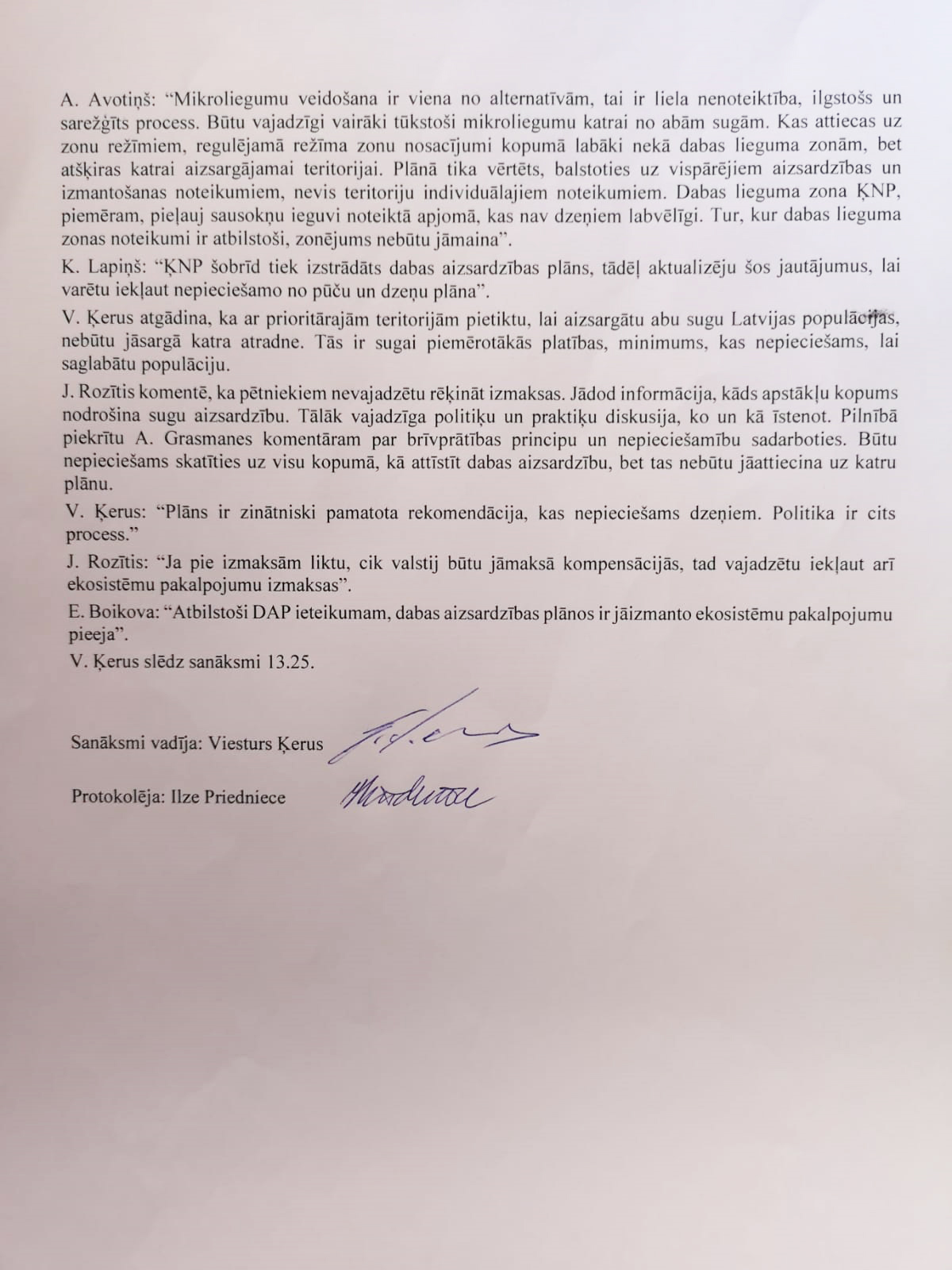 